Схема №81 Границ прилегающих территорийФельдшерский-акушерский пунктЗабайкальский край, Карымский район, с. Тыргетуй ул. Школьная,13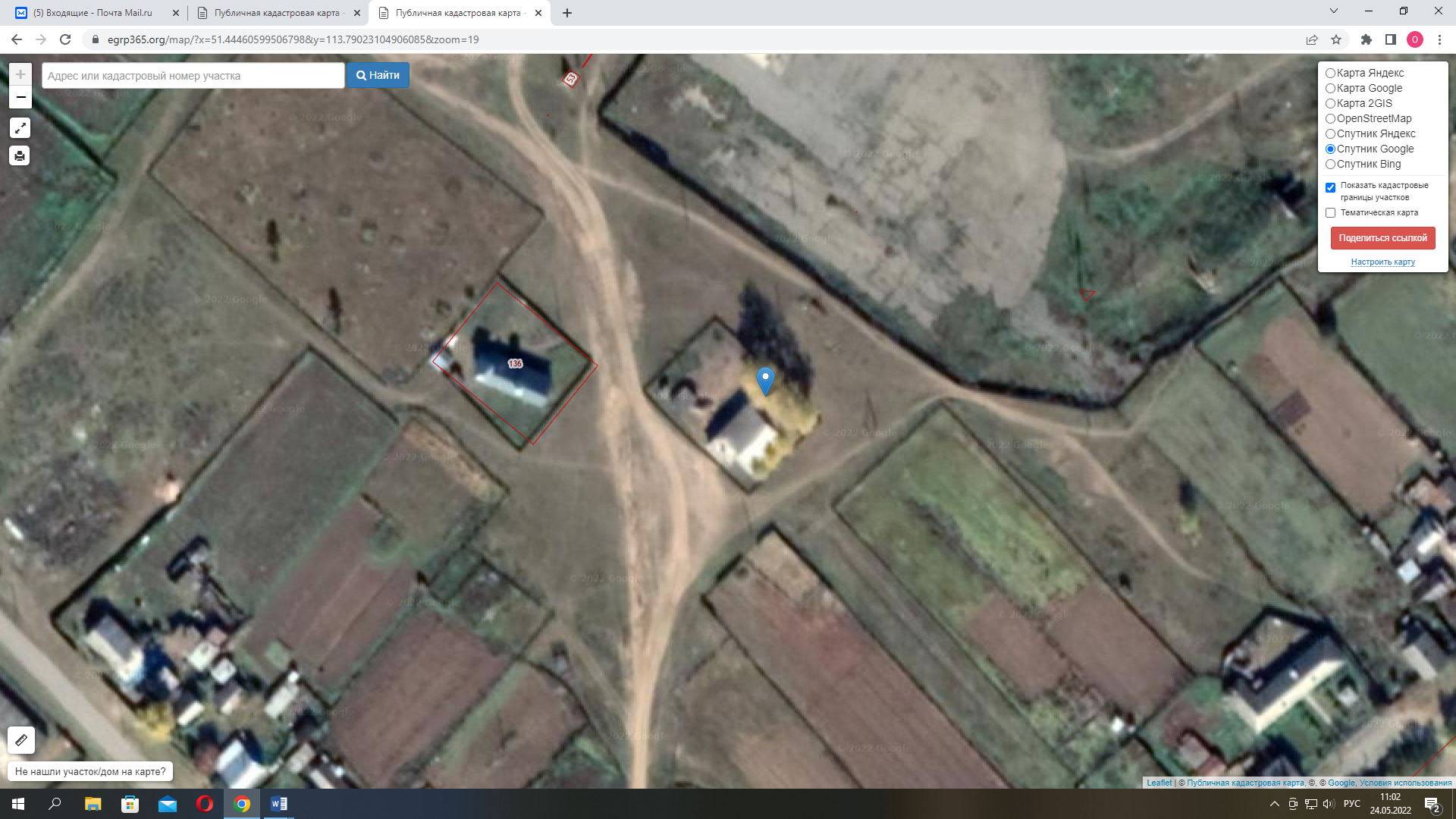 